„Meine Zukunft Wurzener Land“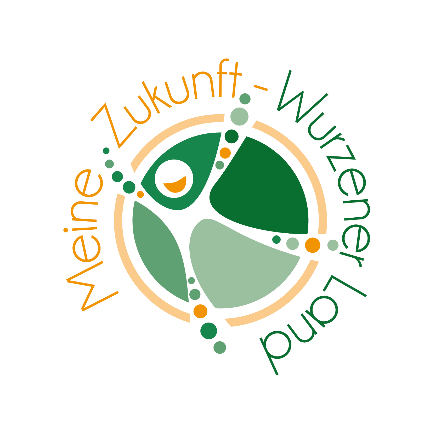 Mittelabruf 2023Mit der Vorlage von Kostenvoranschlägen bzw. von Rechnungen (in Kopie) können die Mittel abgerufen werden.  Bis zum 30.10.2023 sind die Mittel abzurufen. Bitte melden Sie sich bis zum 15.10.2023, falls Sie die Mittel nicht in dieser Zeit abrufen können. Sobald das Projekt / die Aktion bis abgeschlossen ist, sind Kurzbeschreibung des Projektverlaufes / -erfolges sowie bis zu 3 Fotos, die das Projekt aussagekräftig dokumentieren, an die Gemeindeverwaltung zu senden.Bei Veröffentlichungen ist immer das Logo der Förderstelle aufzunehmen (Vgl. Anlage). Druckerzeugnisse sind rechtzeitig vor der Drucklegung dem Projektteam zur Freigabe vorzulegen.Titel 
des Projektes / 
der AktionVerein / GruppeVertreterAdresseMail-AdresseTelefonKostenkalkulationzur Auszahlung beantragte MittelIBANKontoinhaber